≪千葉県生涯学習情報提供システム（ちばりすネット）への社会教育関係団体情報の掲載について≫１　趣旨本市の公民館に登録されている社会教育関係団体（サークル）情報について、ちばりすネットに掲載し、検索可能とする。２　ちばりすネットとは３　運用方法の概要　公民館で団体情報の新規登録・変更・削除等の管理を行う。　掲載する各団体の連絡先については、それぞれの公民館の情報を掲載し、公民館を窓口にするよう統一する。※ちばりすネットを見た方は、公民館に問い合わせることになるため、団体　に直接連絡がいくことはありません。※掲載内容を変更したい場合は、公民館にお問い合わせください。     千葉県内の講座イベント情報、講師情報、団体サークル情報、施設情報を収集して公開しており、それらの情報を検索することができるサイト。（URL:https://www.skplaza.pref.chiba.lg.jp/clis-net）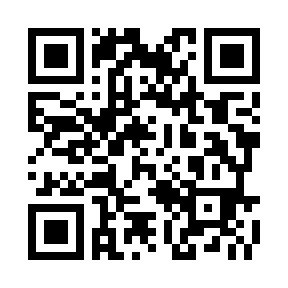 